English 061X MLA Workshop: Works Cited Page Basics Answer Key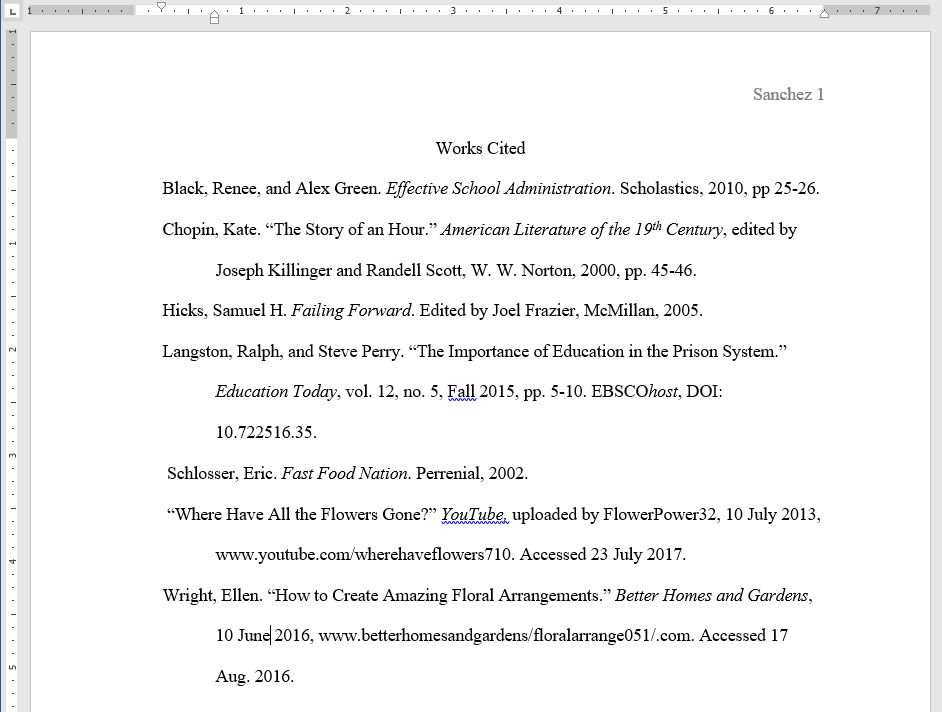 